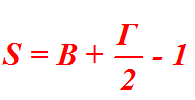 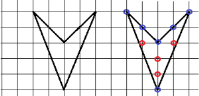 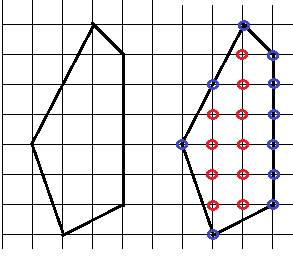 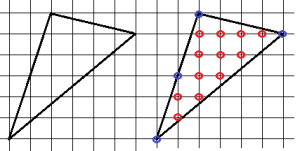 10 «Б» классВЕЛИКИЕ МАТЕМАТИКИ И ИХ ОТКРЫТИЯКлассный час в рамках проведения «Недели математики и информатики - 2019»Учитель Николаев Н.В.Георг Александр Пик(10.08.1859 — 13.06.1942) —австрийский математик. Круг математических интересов Пика был чрезвычайно широк. Им написаны работы в области функционального анализа и дифференциальной геометрии, эллиптических и абелевых функций, теории дифференциальных уравнений и комплексного анализа, всего более 50 тем. С его именем связаны матрица Пика, интерполяция Пика, лемма. Широкую известность получила открытая им в 1899 году теорема Пика для расчёта площади многоугольника. В Германии эта теорема включена в школьные учебники.13 июля 1942 года Пик был депортирован в созданный нацистами в северной Чехии лагерь Терезиенштадт, где умер две недели спустя в возрасте 82 лет.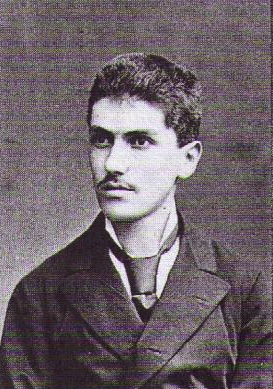 Георг Александр Пик(10.08.1859 — 13.06.1942) —австрийский математик. Круг математических интересов Пика был чрезвычайно широк. Им написаны работы в области функционального анализа и дифференциальной геометрии, эллиптических и абелевых функций, теории дифференциальных уравнений и комплексного анализа, всего более 50 тем. С его именем связаны матрица Пика, интерполяция Пика, лемма. Широкую известность получила открытая им в 1899 году теорема Пика для расчёта площади многоугольника. В Германии эта теорема включена в школьные учебники.13 июля 1942 года Пик был депортирован в созданный нацистами в северной Чехии лагерь Терезиенштадт, где умер две недели спустя в возрасте 82 лет. Десятиклассники познакомились сосновными этапами жизни ученого, его трудами и открытиями.Формула Пика, формула вычисления площади многоугольника, изображенного на бумаге в клетку, полезна при решении заданий ЕГЭ и ОГЭ. Именно, поэтому, она и заинтересовала.Формула Пика  — классический результат комбинаторной геометрии и геометрии чисел.При решении задач на клетчатой бумаге не понадобится знание основ планиметрии, а будет нужна смекалка, геометрическое воображение и достаточно простые геометрические сведения, которые известны всем.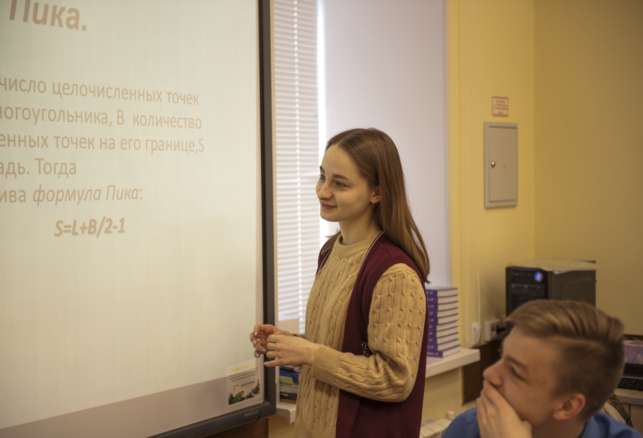  Десятиклассники познакомились сосновными этапами жизни ученого, его трудами и открытиями.Формула Пика, формула вычисления площади многоугольника, изображенного на бумаге в клетку, полезна при решении заданий ЕГЭ и ОГЭ. Именно, поэтому, она и заинтересовала.Формула Пика  — классический результат комбинаторной геометрии и геометрии чисел.При решении задач на клетчатой бумаге не понадобится знание основ планиметрии, а будет нужна смекалка, геометрическое воображение и достаточно простые геометрические сведения, которые известны всем.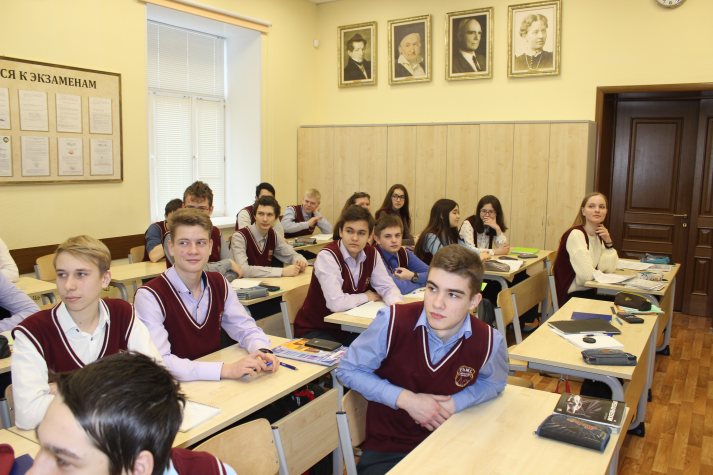 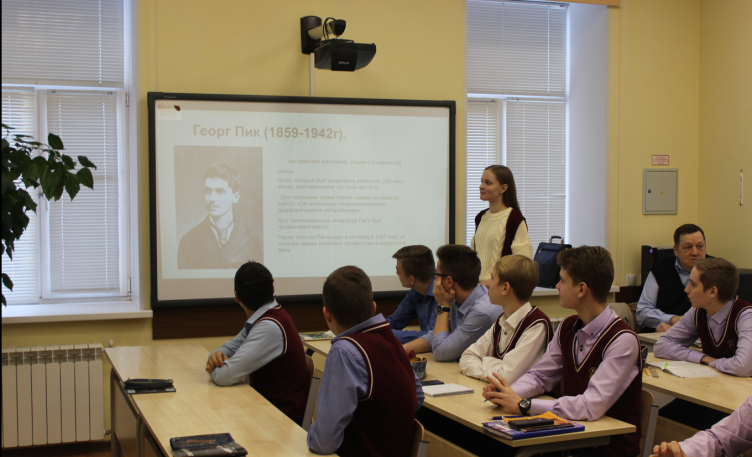 